Cut apart, put together, and practice reading and the vocabulary!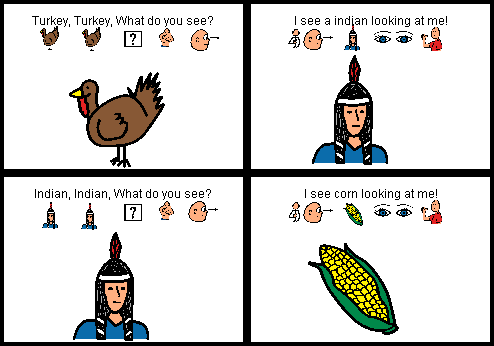 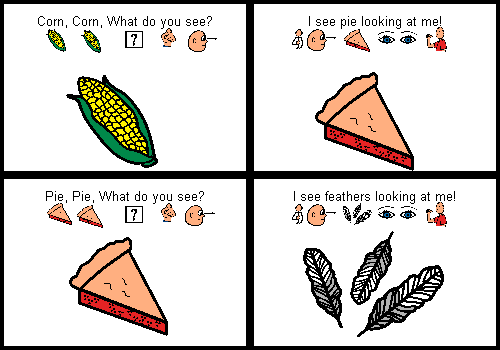 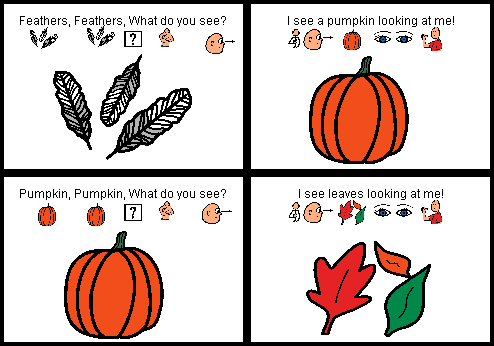 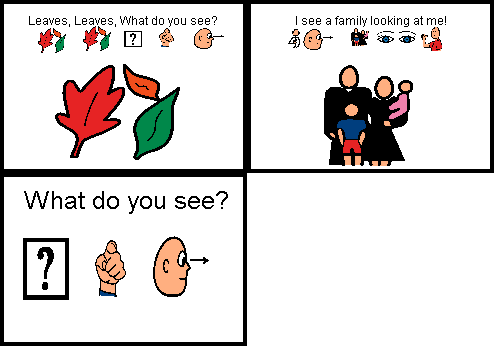 